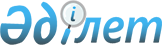 Салықтық және кедендік әкімшілендіруді жетілдіру жөніндегі іс-шаралар жоспарын бекіту туралыҚазақстан Республикасы Премьер-Министрінің 2013 жылғы 14 наурыздағы № 47-ө өкімі

      1. Қоса беріліп отырған салықтық және кедендік әкімшілендіруді жетілдіру жөніндегі іс-шаралар жоспары (бұдан әрі - Жоспар) бекітілсін.



      2. Қазақстан Республикасының мүдделі мемлекеттік органдары мен өзге де ұйымдары Жоспарды іске асыру бойынша шаралар қабылдасын.



      3. Осы өкімнің орындалуын бақылау Қазақстан Республикасы Премьер-Министрінің орынбасары Е.Т. Орынбаевқа жүктелсін.      Премьер-Министр                                С.Ахметов

Қазақстан Республикасы 

Премьер-Министрінің  

2013 жылғы 14 наурыздағы

№ 47-ө өкімімен     

бекітілген        

Салықтық және кедендік әкімшілендіруді жетілдіру жөніндегі іс-шаралар жоспары

Ескертпе:

* іс-шараларды қаржыландыру көлемі тиісті қаржы жылына арналған республикалық және жергілікті бюджеттерді түзету кезінде нақтыланатын болады;



аббревиатуралардың толық жазылуы:

Қаржымині - Қазақстан Республикасы Қаржы министрлігі

ӨДМ - Қазақстан Республикасы Өңірлік даму министрлігі

ЭБЖМ - Қазақстан Республикасы Экономика және бюджеттік жоспарлау министрлігі

ИЖТМ - Қазақстан Республикасы Индустрия және жаңа технологиялар министрлігі

ККМ - Қазақстан Республикасы Көлік және коммуникация министрлігі

МГМ - Қазақстан Республикасы Мұнай және газ министрлігі

Қаржымині КБК - Қазақстан Республикасы Қаржы министрлігінің Кедендік бақылау комитеті

Қаржымині СҚ - Қазақстан Республикасы Қаржы министрлігінің Салық комитеті

ҰҚК ШҚ - Қазақстан Республикасы Ұлттық қауіпсіздік комитетінің Шекара қызметі

ЕЭК - Еуразиялық экономикалық комиссия

«Атамекен» одағы» ҚҰЭП - «Атамекен» одағы» Қазақстанның Ұлттық экономикалық палатасы»

«Самұрық-Қазына» ҰӘҚ» АҚ - «Самұрық-Қазына» Ұлттық әл-ауқат қоры» акционерлік қоғамы

ЖСҚ - жобалау-сметалық құжаттама

КЛО - көліктік-логистикалық орталықтар

УЭО - уәкілетті экономикалық операторлар

РБК- Республикалық бюджет комиссиясы
					© 2012. Қазақстан Республикасы Әділет министрлігінің «Қазақстан Республикасының Заңнама және құқықтық ақпарат институты» ШЖҚ РМК
				р/с №Іс-шараның атауыАяқталу нысаныЖауапты орындаушыларОрындау мерзіміБолжанатын шығыстар (мың теңге)1234561. Ұқсас сипаттамалары бар және бір тауар тобына жататын тауарлар үшін кедендік баж ставкаларын біріздендіру1. Ұқсас сипаттамалары бар және бір тауар тобына жататын тауарлар үшін кедендік баж ставкаларын біріздендіру1. Ұқсас сипаттамалары бар және бір тауар тобына жататын тауарлар үшін кедендік баж ставкаларын біріздендіру1. Ұқсас сипаттамалары бар және бір тауар тобына жататын тауарлар үшін кедендік баж ставкаларын біріздендіру1. Ұқсас сипаттамалары бар және бір тауар тобына жататын тауарлар үшін кедендік баж ставкаларын біріздендіру1. Ұқсас сипаттамалары бар және бір тауар тобына жататын тауарлар үшін кедендік баж ставкаларын біріздендіру1Ұқсас сипаттамалары бар және бір тауар тобына жататын тауарлар үшін қолданыстағы әкелу кедендік баж ставкаларын талдау нәтижелері бойынша ұсыныстар әзірлеуЭБЖМ-ға, «Атамекен одағы» ҚҰЭП-ға ұсыныстар енгізу (келісім бойынша)Қаржымині2013 жылғы 1 сәуірталап етілмейді2СЭҚ ТН кодтарын және ұқсас сипаттамалары бар және бір тауар тобына жататын тауарлар үшін әкелу кедендік баж ставкаларын біріздендіру жөніндегі бірыңғай келіссөз ұстанымын әзірлеуҚазақстан Республикасының Үкіметіне ақпаратЭБЖМ Қаржымині ИЖТМ «Атамекен одағы» ҚҰЭП (келісім бойынша)2013 жылғы 1 мамырталап етілмейді3Жоғарыда баяндалған ұсыныстарды бизнес-қоғамдастықпен келісуҚазақстан Республикасының Үкіметіне ақпаратЭБЖМ Қаржымині ӨДМ МГМ2013 жылғы 1 маусымталап етілмейді4ЕЭК отырысының қарауына әзірленген ұсыныстарды енгізуЕЭК-ға ақпаратты жіберуЭБЖМ2014 жылғы 1 шілдеталап етілмейді5Ұқсас сипаттамалары бар және бір тауар тобына жататын тауарлар үшін қолданыстағы әкету кедендік баж ставкаларын талдау нәтижелері бойынша ұсыныстар әзірлеуЭБЖМ-ға ұсыныстар енгізуҚаржымині МГМ2013 жылғы 1 сәуірталап етілмейді6Әкету кедендік баж ставкаларына қатысты Қазақстан Республикасы Үкіметінің қаулысын әзірлеуҚазақстан Республикасының Үкіметі қаулысының жобасыЭБЖМ Қаржымині2013 жылғы 1 шілдеталап етілмейді2. Кеден қызметінің заманауи инфрақұрылымын құру2. Кеден қызметінің заманауи инфрақұрылымын құру2. Кеден қызметінің заманауи инфрақұрылымын құру2. Кеден қызметінің заманауи инфрақұрылымын құру2. Кеден қызметінің заманауи инфрақұрылымын құру2. Кеден қызметінің заманауи инфрақұрылымын құру1Шекарадағы өткізу пункттерінің қолданыстағы инфрақұрылымының жай-күйін талдауЭБЖМ-ға ақпарат жіберуҚаржымині ККМ ҰҚК ШҚ (келісім бойынша)2013 жылғы 1 сәуірталап етілмейді2Шекарадағы жұмыс істеп тұрған өткізу пункттерін қайта құру үшін ЖСҚ-ға республикалық бюджеттен қаражат бөлуге бюджеттік өтінім берубюджеттік өтінім жіберуҚаржымині ҰҚК ШҚ (келісім бойынша)2013 жылғы 15 сәуірталап етілмейді3Шекарадағы өткізу пункттерін қосымша жарақтандыруға республикалық бюджеттен қаражат бөлуге бюджеттік өтінім берубюджеттік өтінім жіберуҚаржымині ҰҚК ШҚ (келісім бойынша)2013 жылғы 15 мамырталап етілмейді42014 жылы ЖСҚ-ға ақша бөлу туралы мәселені енгізу, ЖСҚ әзірлеу және шекарадағы жұмыс істеп тұрған өткізу пункттерін қайта құруды қаржыландыру жоспарына қосуРБК шешіміҚаржымині ЭБЖМ ҰҚК ШҚ (келісім бойынша)2013 жылғы 31 желтоқсанталап етіледі*5Шекарадағы жұмыс істеп тұрған өткізу пункттерін қайта құру және қосымша жарақтандыруқұрылысын салуҚаржымині ККМ ҰҚК ШҚ (келісім бойынша)2014- 2015 жылдарталап етіледі*6КЛО салу орындарын және оларды жайластыру бойынша қойылатын үлгілік талаптарды айқындау мәніне тауарлардың импорты мен транзитінің бағыттарын талдауҚазақстан Республикасының Үкіметіне талдау ақпаратыҚаржымині ККМ

ИЖТМ «Атамекен одағы»

ҚҰЭП (келісім бойынша) «Самұрық-Қазына» ҰӘҚ» АҚ (келісім бойынша)2013 жылғы 1 сәуірталап етілмейді7«Атамекен одағы» ҚӨЭП-мен бірлесіп Қаржыминінің кедендік әкімшілендіруді жетілдіру және мемлекеттік-жеке меншік әріптестік қағидатында КЛО желісін дамыту мүмкіндіктері жөніндегі ұсыныстарының тұсаукесерін өткізуҚазақстан Республикасының Үкіметіне ақпаратККМ Қаржымині ЭБЖМ ИЖТМ «Атамекен одағы» ҚҰЭП (келісім бойынша) облыстар әкімдіктері2013 жылғы 1 шілдеталап етілмейді3. Электрондық декларациялауды енгізу3. Электрондық декларациялауды енгізу3. Электрондық декларациялауды енгізу3. Электрондық декларациялауды енгізу3. Электрондық декларациялауды енгізу3. Электрондық декларациялауды енгізу1«Тауарлар экспорты» кедендік рәсімінде ресімделетін тауарлар мен көлік құралдарына қатысты электрондық декларациялауды енгізуақпараттық жүйені жұмысқа енгізуҚаржымині2013 жылғы 1 шілдеталап етілмейді2Барлық кедендік рәсімдер бойынша ресімделетін, импортталатын тауарлар мен көлік құралдарына қатысты электрондық декларациялауды енгізуақпараттық жүйені жұмысқа енгізу Қаржымині2014 жылғы 1 қаңтарталап етілмейді3Кедендік ресімдеу үшін ұсынылатын рұқсат құжаттарын автоматтандыру (52 құжат)«Е-лицензиялау» жүйесін деректермен 100 % толтыруҚаржымині

ККМ

ЭБЖМ

ИЖТМ

МГМ

АШМ2014 жылғы

1 қаңтар (41 құжат) 2015 жылғы 1 қаңтар

(барлық құжаттар)талап етілмейді4Оңайлатылған электрондық құжат түрінде тауарға ілеспе құжаттарды беруді қамтамасыз етуақпараттық жүйені жұмысқа енгізуҚаржымині

ККМ2014 жылғы 1 қаңтарталап етілмейді4. Жеке тұлғалардың коммерциялық жүктерді әкелуін реттеу4. Жеке тұлғалардың коммерциялық жүктерді әкелуін реттеу4. Жеке тұлғалардың коммерциялық жүктерді әкелуін реттеу4. Жеке тұлғалардың коммерциялық жүктерді әкелуін реттеу4. Жеке тұлғалардың коммерциялық жүктерді әкелуін реттеу4. Жеке тұлғалардың коммерциялық жүктерді әкелуін реттеу1«Жүктердің коммерциялық партиясы» ұғымын заңды түрде бекіту жөнінде ұсыныстар әзірлеуЭБЖМ-ға ұсынысҚаржымині2013 жылғы 1 шілдеталап етілмейді2Тауарлардың коммерциялық партияларын тасымалдауды жүзеге асыратын жеке тұлғаларды кеден органдары және УЭО жеке тұлғалар тауарлар партияларын әкелу кезінде төлем көзінен табыс салығын алуын енгізу арқылы дара кәсіпкер (заңды тұлға) ретінде тіркелуге ынталандыру жөнінде ұсыныстар әзірлеуЭБЖМ-ға салық заңнамасына өзгерістер енгізу жөнінде ұсыныстарҚаржымині2013 жылғы 1 сәуірталап етілмейді5. Құжаттарды барынша қысқарту арқылы кедендік әкімшілендіруді оңайлату5. Құжаттарды барынша қысқарту арқылы кедендік әкімшілендіруді оңайлату5. Құжаттарды барынша қысқарту арқылы кедендік әкімшілендіруді оңайлату5. Құжаттарды барынша қысқарту арқылы кедендік әкімшілендіруді оңайлату5. Құжаттарды барынша қысқарту арқылы кедендік әкімшілендіруді оңайлату5. Құжаттарды барынша қысқарту арқылы кедендік әкімшілендіруді оңайлату1Тауарларды декларациялау кезінде қосымша құжаттарды сұрату рәсімін жүйелендіру жөнінде ұсыныстар әзірлеуЭБЖМ-ға ұсыныстарҚаржымині «Атамекен одағы» ҚҰЭП (келісім бойынша)2013 жылғы 1 шілдеталап етілмейді2кеден одағының кеден заңнамасында тауарларды декларациялау үшін талап етілетін құжаттардың тізбесін барынша қысқарту жөнінде ұсыныстар дайындауЕЭК-қа ұсыныстарЭБЖМ Қаржымині «Атамекен одағы» ҚҰЭП (келісім бойынша)2014 жылғы 1 қаңтарталап етілмейді6. Уәкілетті экономикалық операторлар институтын жетілдіру6. Уәкілетті экономикалық операторлар институтын жетілдіру6. Уәкілетті экономикалық операторлар институтын жетілдіру6. Уәкілетті экономикалық операторлар институтын жетілдіру6. Уәкілетті экономикалық операторлар институтын жетілдіру6. Уәкілетті экономикалық операторлар институтын жетілдіру1УЭО-ға өткізілетін тауарларға қатысты қосымша есептілікті беру міндетін енгізу жөнінде ұсыныстар әзірлеуЭБЖМ-ға ұсыныстарҚаржымині2013 жылғы 1 маусымталап етілмейді2Кеден одағының кеден заңнамасына УЭО-ның халықтық тұтынатын тауарлар бойынша көліктік-логистикалық компаниялар режиміне өтуі үшін жағдай жасау бойынша өзгерістер енгізу жөнінде ұсыныстар әзірлеуЕЭК-қа ұсыныстарЭБЖМ Қаржымині «Атамекен одағы» ҚҰЭП (келісім бойынша)2014 жылдың 1 жартыжылдығыталап етілмейді3Қаржыминінің СК мен Қаржыминінің КБК тәуекелдерді басқару жүйелері берген ұсынымдардың негізінде УЭО-ды тексерутексеру жоспарыҚаржымині2013 жылғы 2-4-тоқсанталап етілмейді7. Кеден органдарынан кедендік төлемдер мен салықтарды әкімшілендіру жөніндегі функцияларды салық органдарына беру7. Кеден органдарынан кедендік төлемдер мен салықтарды әкімшілендіру жөніндегі функцияларды салық органдарына беру7. Кеден органдарынан кедендік төлемдер мен салықтарды әкімшілендіру жөніндегі функцияларды салық органдарына беру7. Кеден органдарынан кедендік төлемдер мен салықтарды әкімшілендіру жөніндегі функцияларды салық органдарына беру7. Кеден органдарынан кедендік төлемдер мен салықтарды әкімшілендіру жөніндегі функцияларды салық органдарына беру7. Кеден органдарынан кедендік төлемдер мен салықтарды әкімшілендіру жөніндегі функцияларды салық органдарына беру1Қаржыминінің СК-ға сыртқы экономикалық қызметке қатысушы салық төлеушілердің жеке шоттары бойынша ақпаратты беруҚаржыминінің бұйрығыҚаржымині2013 жылғы 1 шілдеталап етілмейді2Кедендік төлемдер мен салықтарды төлеуді қамтамасыз ету сомасын уақытша орналастыру (депозит) шоттары бойынша ақпараттық өзара іс-қимылҚаржыминінің бұйрығыҚаржымині2013 жылғы 1 шілдеталап етілмейді3Кедендік төлемдер мен салықтар берешегін өндіріп алу фукцияларын бірлесіп жүзеге асыруҚаржыминінің бұйрығыҚаржымині2013 жылғы 1 шілдеталап етілмейді4Электрондық шот-фактураларды қолдану арқылы тауарлардың импорты кезінде жанама салықтарды әкімшілендіру тетігін әзірлеуақпараттық жүйеҚаржымині2014 жылғы 1 шілдеталап етілмейді5Қаржыминінің КБК мен Қаржыминінің СК жүйелерінің интеграцияланған өзара іс-қимылын қамтамасыз етуҚаржыминінің бұйрығыҚаржымині2013 жылдың 2-жарты жылдығыталап етілмейді6Кедендік және салықтық әкімшілендіруді одан әрі интеграциялау жөнінде ұсыныстар дайындауталдау ақпаратыҚаржымині2014 жылғы 1 шілдеталап етілмейді